Long Division StepsThink FamilyFather	            Mother		    Sister		 Brother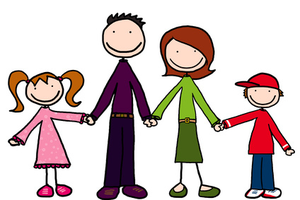 Find a number.Multiply it by the divisor.Subtract it from the dividend.Bring Down the next digit in the dividend.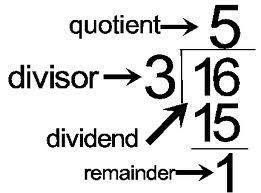 